                  Podpis dospěláka:                                                                 Podpis Objevitele:34. týden22. 4. – 26. 4. 2024Co mám zvládnout tento týden?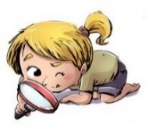 Jak se mi 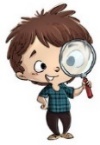 dařilo?Jak se mi dařilo?Jak se mi dařilo?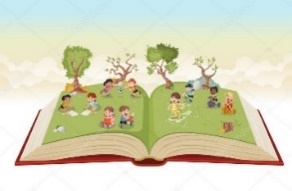 Vyjmenuji slovní druhy a přiřadím k nim slova z nabídky.V textu poznám citově zabarvená slova, nějaká vymyslím.Poznám (najdu) v textu slovesa. Doplním slovesa do textu.MATEMATIKA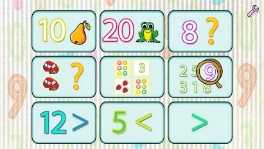 Sčítám, odčítám, porovnávám a násobím.MATEMATIKAProcvičuji různá prostředí.Rýsuji a měřím. Modeluji různé geometrické tvary.PRVOUKA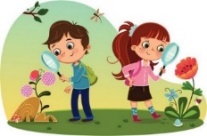 Poznávám další část Prahy 8 – Bohnice.PRVOUKAPři výpravě pozoruji jarní přírodu, ptáky a jiné živočichy..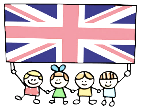 Reaguji na pokyny. Učím se spojení I can. I can´t.Seznamuji se s novými slovíčky – SportsMÁ VÝZVA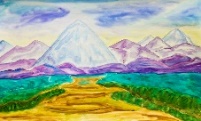 MÁ VÝZVADOMÁCÍ PŘÍPRAVA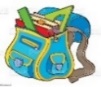 Každý den napíšu perem pečlivě, čitelně a správně dvě věty do Deníku. Opakuji si učivo pomocí dobrovolných úkolů.Nachystám se na čtvrteční výpravu.Každý den napíšu perem pečlivě, čitelně a správně dvě věty do Deníku. Opakuji si učivo pomocí dobrovolných úkolů.Nachystám se na čtvrteční výpravu.Každý den napíšu perem pečlivě, čitelně a správně dvě věty do Deníku. Opakuji si učivo pomocí dobrovolných úkolů.Nachystám se na čtvrteční výpravu.Každý den napíšu perem pečlivě, čitelně a správně dvě věty do Deníku. Opakuji si učivo pomocí dobrovolných úkolů.Nachystám se na čtvrteční výpravu.Milí rodiče a Objevitelé, 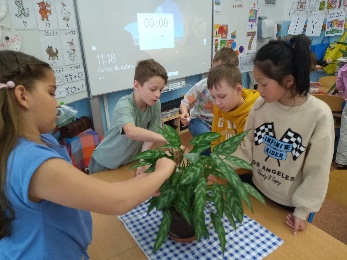 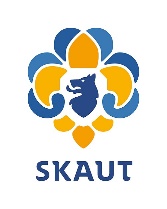 Děkujeme za průběžné odevzdávání přihlášek na školu v přírodě a za placení na třídní účet. Moc si přejeme, abychom prožili zážitky společně s celou třídou. Jsme rády, že jsou všichni zapsaní na konzultace a těšíme se na společná setkání. 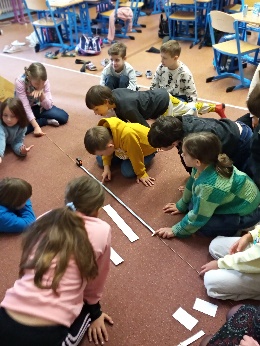 Děkujeme za silonky, i za to, že děti mají jehly a nitě a my se tak můžeme vrhnout na tvoření, přišívání a šití. V tomto týdnu se seznámíme s další částí Prahy 8 – Bohnice. V centrech aktivit se něco dozvíme a vyzkoušíme a ve čtvrtek 25. 4. se do této městské části vypravíme. Budeme v přírodě, tak je potřeba vhodné obutí i oblečení podle počasí. V batůžku by měla být pohodlná svačina 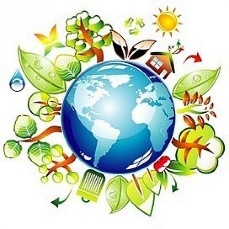 do terénu, dostatek pití a pytlíček Objevitele. Vyrazíme po začátku první hodiny a na konec páté hodiny se vrátíme do školy. Ve středu oslavíme Den skautů a skautek, tak se těšíme, zda někoho uvidíme v kroji Přejeme radostný týden plný oslav (Den Země, Světový den knihy, Mezinárodní den skautů a skautek,..)     Lucka a Alice Milí rodiče a Objevitelé, Děkujeme za průběžné odevzdávání přihlášek na školu v přírodě a za placení na třídní účet. Moc si přejeme, abychom prožili zážitky společně s celou třídou. Jsme rády, že jsou všichni zapsaní na konzultace a těšíme se na společná setkání. Děkujeme za silonky, i za to, že děti mají jehly a nitě a my se tak můžeme vrhnout na tvoření, přišívání a šití. V tomto týdnu se seznámíme s další částí Prahy 8 – Bohnice. V centrech aktivit se něco dozvíme a vyzkoušíme a ve čtvrtek 25. 4. se do této městské části vypravíme. Budeme v přírodě, tak je potřeba vhodné obutí i oblečení podle počasí. V batůžku by měla být pohodlná svačina do terénu, dostatek pití a pytlíček Objevitele. Vyrazíme po začátku první hodiny a na konec páté hodiny se vrátíme do školy. Ve středu oslavíme Den skautů a skautek, tak se těšíme, zda někoho uvidíme v kroji Přejeme radostný týden plný oslav (Den Země, Světový den knihy, Mezinárodní den skautů a skautek,..)     Lucka a Alice Milí rodiče a Objevitelé, Děkujeme za průběžné odevzdávání přihlášek na školu v přírodě a za placení na třídní účet. Moc si přejeme, abychom prožili zážitky společně s celou třídou. Jsme rády, že jsou všichni zapsaní na konzultace a těšíme se na společná setkání. Děkujeme za silonky, i za to, že děti mají jehly a nitě a my se tak můžeme vrhnout na tvoření, přišívání a šití. V tomto týdnu se seznámíme s další částí Prahy 8 – Bohnice. V centrech aktivit se něco dozvíme a vyzkoušíme a ve čtvrtek 25. 4. se do této městské části vypravíme. Budeme v přírodě, tak je potřeba vhodné obutí i oblečení podle počasí. V batůžku by měla být pohodlná svačina do terénu, dostatek pití a pytlíček Objevitele. Vyrazíme po začátku první hodiny a na konec páté hodiny se vrátíme do školy. Ve středu oslavíme Den skautů a skautek, tak se těšíme, zda někoho uvidíme v kroji Přejeme radostný týden plný oslav (Den Země, Světový den knihy, Mezinárodní den skautů a skautek,..)     Lucka a Alice Milí rodiče a Objevitelé, Děkujeme za průběžné odevzdávání přihlášek na školu v přírodě a za placení na třídní účet. Moc si přejeme, abychom prožili zážitky společně s celou třídou. Jsme rády, že jsou všichni zapsaní na konzultace a těšíme se na společná setkání. Děkujeme za silonky, i za to, že děti mají jehly a nitě a my se tak můžeme vrhnout na tvoření, přišívání a šití. V tomto týdnu se seznámíme s další částí Prahy 8 – Bohnice. V centrech aktivit se něco dozvíme a vyzkoušíme a ve čtvrtek 25. 4. se do této městské části vypravíme. Budeme v přírodě, tak je potřeba vhodné obutí i oblečení podle počasí. V batůžku by měla být pohodlná svačina do terénu, dostatek pití a pytlíček Objevitele. Vyrazíme po začátku první hodiny a na konec páté hodiny se vrátíme do školy. Ve středu oslavíme Den skautů a skautek, tak se těšíme, zda někoho uvidíme v kroji Přejeme radostný týden plný oslav (Den Země, Světový den knihy, Mezinárodní den skautů a skautek,..)     Lucka a Alice Milí rodiče a Objevitelé, Děkujeme za průběžné odevzdávání přihlášek na školu v přírodě a za placení na třídní účet. Moc si přejeme, abychom prožili zážitky společně s celou třídou. Jsme rády, že jsou všichni zapsaní na konzultace a těšíme se na společná setkání. Děkujeme za silonky, i za to, že děti mají jehly a nitě a my se tak můžeme vrhnout na tvoření, přišívání a šití. V tomto týdnu se seznámíme s další částí Prahy 8 – Bohnice. V centrech aktivit se něco dozvíme a vyzkoušíme a ve čtvrtek 25. 4. se do této městské části vypravíme. Budeme v přírodě, tak je potřeba vhodné obutí i oblečení podle počasí. V batůžku by měla být pohodlná svačina do terénu, dostatek pití a pytlíček Objevitele. Vyrazíme po začátku první hodiny a na konec páté hodiny se vrátíme do školy. Ve středu oslavíme Den skautů a skautek, tak se těšíme, zda někoho uvidíme v kroji Přejeme radostný týden plný oslav (Den Země, Světový den knihy, Mezinárodní den skautů a skautek,..)     Lucka a Alice 